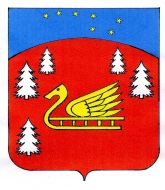 АДМИНИСТРАЦИЯ МУНИЦИПАЛЬНОГО ОБРАЗОВАНИЯКРАСНООЗЕРНОЕ  СЕЛЬСКОЕ ПОСЕЛЕНИЕ МУНИЦИПАЛЬНОГООБРАЗОВАНИЯ ПРИОЗЕРСКИЙ  МУНИЦИПАЛЬНЫЙ РАЙОНЛЕНИНГРАДСКОЙ ОБЛАСТИПОСТАНОВЛЕНИЕОт 28 декабря 2021 года		      № 413О внесении изменений в Постановление администрации «Об утверждении муниципальной программы «Благоустройство территории муниципального образования Красноозерное сельское поселение муниципального образования Приозерский муниципальный  район Ленинградской области на 2020-2022 годы» от 30 декабря 2019  №  294        В соответствии с п.5.3 Порядка разработки, реализации и оценки эффективности муниципальных программ  муниципального образования Красноозерное сельское поселение муниципального образования Приозерский муниципальный район Ленинградской области, утвержденного Постановлением администрации МО Красноозерное сельское поселение от 22.10.2013 года №116 «Об утверждении Порядка разработки, реализации и оценки эффективности муниципальных программ муниципального образования  Красноозерное сельское поселение муниципального образования Приозерский муниципальный район Ленинградской области», в связи с уточнением объема бюджетных ассигнований на реализацию муниципальной программы на  2020-2022 годы, администрация МО Красноозерное сельское поселение  ПОСТАНОВЛЯЕТ:             1. Внести изменения в муниципальную программу «Благоустройство территории муниципального образования Красноозерное сельское поселение муниципального образования Приозерский муниципальный район Ленинградской области на 2020-2022 годы».	2.  Финансирование мероприятий муниципальной программы «Благоустройство территории муниципального образования Красноозерное сельское поселение муниципального образования Приозерский муниципальный район Ленинградской области на 2020-2022 годы» производить в пределах ассигнований, предусмотренных на эти цели в бюджете муниципального образования Красноозерное сельское поселение.	3. Постановление подлежит опубликованию в средствах массовой информации и на официальном сайте администрации в сети Интернет.	4. Контроль за исполнением данного Постановления оставляю за собой.Глава администрации                                                           		А.В. РыбакС приложением можно ознакомится на сайте  http://krasnoozernoe.ru/